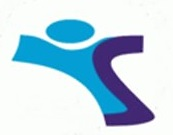 PROPUESTA FORMATIVA DE DESARROLLO PROFESIONAL DOCENTENombre de la propuesta de capacitación:Carga horaria total de la propuesta formativa:Tipo de acción de desarrollo profesional docente y/o técnico:Destinatarios:Responsables FormadoresBreve Fundamentación:Intencionalidades Educativas Generales:Metodología de la propuesta de Formación (con breve mención de las estrategias, actividades y recursos didácticos):Saberes que involucra la Propuesta(organizados por temas, ejes o módulos):Evaluación (tipos, criterios, técnicas e instrumentos):Bibliografía de la Propuesta:Institución FormadoraInstituto Superior de Formación Docente y Técnica N° 9-003 “Normal Superior”DomicilioBarcala N° 14. San Rafael. MendozaTeléfono(0260) 4423504RectorProf. Lic. Sandra MontoyaDirector de Nivel SuperiorProf. Lic. Graciela SáenzRegentes de EstudiosProf. Esp. Mariela EstrellaJefe Departamento de Desarrollo Profesional Docente y TécnicoProf. Esp. Héctor Garro de la HozResponsable/s  de la Propuesta…………………………………………..Total hs. relojhs. reloj presencialeshs. reloj no presencialesClasificación de la propuestaCurso. Seminario. Taller Evento. Reunión científica o culturalNivelPrimarioSecundarioSuperiorApellido y nombresDNITítulosNro. de EncuentroMódulo, Tema o EjeSaberes involucradosCarga Horaria123